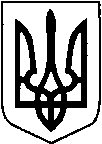 КИЇВСЬКА ОБЛАСТЬТЕТІЇВСЬКА МІСЬКА РАДАVІІІ СКЛИКАННЯ ДВАДЦЯТЬ  СЬОМА    СЕСІЯРІШЕННЯ
   23 квітня  2024 року                                                        №  1285 - 27 -VIIІПро затвердження технічних документацій із землеустрою щодо інвентаризації земель сільськогосподарського призначення комунальної власності  Тетіївської міської ради               Розглянувши технічні документації із землеустрою щодо інвентаризації земель сільськогосподарського призначення комунальної власності Тетіївської міської ради розроблені ПП «Земля», витяги з Державного земельного кадастру про земельні ділянки, керуючись Законом України «Про місцеве самоврядування в Україні»,  Земельним кодексом  України,  Законом України «Про землеустрій», Тетіївська міська радаВ И Р І Ш И Л А :1.  Затвердити  технічну  документацію  із землеустрою щодо інвентаризації земель  сільськогосподарського призначення комунальної власності Тетіївської міської ради, розроблену ПП «Земля»:   - Тетіївській міській раді на земельну ділянку, яка розташована на території Тетіївської міської ради за межами  с. Галайки   площею 3,1637 га, кадастровий номер 3224681200:04:006:0027 землі сільськогосподарського призначення, (01.01) для ведення товарного сільськогосподарського виробництва ( невитребувані частки(паї)).2.  Затвердити  технічну  документацію  із землеустрою щодо інвентаризації земель  сільськогосподарського призначення комунальної власності Тетіївської міської ради, розроблену ПП «Земля»:   - Тетіївській міській раді на земельну ділянку, яка розташована на території Тетіївської міської ради за межами  с. Галайки   площею 3,8329 га, кадастровий номер 3224681200:06:006:0031 землі сільськогосподарського призначення, (01.01) для ведення товарного сільськогосподарського виробництва ( невитребувані частки(паї)).3.  Затвердити  технічну  документацію  із землеустрою щодо інвентаризації земель  сільськогосподарського призначення комунальної власності Тетіївської міської ради, розроблену ПП «Земля»:   - Тетіївській міській раді на земельну ділянку, яка розташована на території Тетіївської міської ради за межами  с. Галайки   площею 3,4290 га, кадастровий номер 3224681200:04:006:0026 землі сільськогосподарського призначення, (01.01) для ведення товарного сільськогосподарського виробництва ( невитребувані частки(паї)).4.  Затвердити  технічну  документацію  із землеустрою щодо інвентаризації земель  сільськогосподарського призначення комунальної власності Тетіївської міської ради, розроблену ПП «Земля»:   - Тетіївській міській раді на земельну ділянку, яка розташована на території Тетіївської міської ради за межами  с. Галайки   площею 2,9637 га, кадастровий номер 3224681200:04:006:0025 землі сільськогосподарського призначення, (01.01) для ведення товарного сільськогосподарського виробництва ( невитребувані частки(паї)).5.  Затвердити  технічну  документацію  із землеустрою щодо інвентаризації земель  сільськогосподарського призначення комунальної власності Тетіївської міської ради, розроблену ПП «Земля»:   - Тетіївській міській раді на земельну ділянку, яка розташована на території Тетіївської міської ради за межами  с. Галайки   площею 3,1699 га, кадастровий номер 3224681200:04:006:0024 землі сільськогосподарського призначення, (01.01) для ведення товарного сільськогосподарського виробництва ( невитребувані частки(паї)).6.  Затвердити  технічну  документацію  із землеустрою щодо інвентаризації земель  сільськогосподарського призначення комунальної власності Тетіївської міської ради, розроблену ПП «Земля»:   - Тетіївській міській раді на земельну ділянку, яка розташована на території Тетіївської міської ради за межами  с. Галайки   площею 2,8645 га, кадастровий номер 3224681200:06:006:0030 землі сільськогосподарського призначення, (01.01) для ведення товарного сільськогосподарського виробництва ( невитребувані частки(паї)).7.  Затвердити  технічну  документацію  із землеустрою щодо інвентаризації земель  сільськогосподарського призначення комунальної власності Тетіївської міської ради, розроблену ПП «Земля»:   - Тетіївській міській раді на земельну ділянку, яка розташована на території Тетіївської міської ради за межами  с. Галайки   площею 2,5899 га, кадастровий номер 3224681200:06:004:0031 землі сільськогосподарського призначення, (01.01) для ведення товарного сільськогосподарського виробництва ( невитребувані частки(паї)).8.  Затвердити  технічну  документацію  із землеустрою щодо інвентаризації земель  сільськогосподарського призначення комунальної власності Тетіївської міської ради, розроблену ПП «Земля»:   - Тетіївській міській раді на земельну ділянку, яка розташована на території Тетіївської міської ради за межами  с. Галайки   площею 1,2970 га, кадастровий номер 3224681200:06:006:0028 землі сільськогосподарського призначення, (01.01) для ведення товарного сільськогосподарського виробництва ( невитребувані частки(паї)).9.  Затвердити  технічну  документацію  із землеустрою щодо інвентаризації земель  сільськогосподарського призначення комунальної власності Тетіївської міської ради, розроблену ПП «Земля»:   - Тетіївській міській раді на земельну ділянку, яка розташована на території Тетіївської міської ради за межами  с. Галайки   площею 3,1239 га, кадастровий номер 3224681200:06:006:0029 землі сільськогосподарського призначення, (01.01) для ведення товарного сільськогосподарського виробництва ( невитребувані частки(паї)).10. Затвердити  технічну  документацію  із землеустрою щодо інвентаризації земель  сільськогосподарського призначення комунальної власності Тетіївської міської ради, розроблену ПП «Земля»:   - Тетіївській міській раді на земельну ділянку, яка розташована на території Тетіївської міської ради за межами  с. Галайки   площею 1,1219 га, кадастровий номер 3224681200:06:004:0032 землі сільськогосподарського призначення, (01.01) для ведення товарного сільськогосподарського виробництва ( невитребувані частки(паї)).  11. Тетіївській міській раді звернутися до органів державної реєстрації для  здійснення реєстрації  права  комунальної  власності.12. Контроль за виконанням даного рішення покласти на постійну депутатську  комісію з питань регулювання земельних відносин, архітектури,  будівництва та охорони навколишнього середовища (голова комісії -     Крамар  О.А.) та на першого заступника міського голови Кизимишина В.Й.              Міський голова                                                       Богдан БАЛАГУРА